St Michael’s Church Allihies/Cahermore Parish	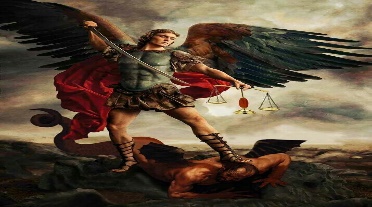 Mass Schedule March 2024Priest on Duty 10th Mar Fr. Noel Spring. 087-2935969Every Thurs evening @ 7pm Cahermore: Every Friday evening @ 6.30pm Allihies  Every second Sunday Cahermore @10.00am: Every second Saturday Allihies @ 6.30pm.  Fr. John Kerin may be contacted on 086-1918246                              Please pray for all those who died recently,  and those whose anniversaries occur at this time. Mass Intentions for Weekend 09th & 10th March 4th Sunday of Lent.	Mass Intentions for Weekend 16th & 17th March 5th  Sunday of Lent.2nd Collection next weekend 17th March for Emigrant ServicesEucharist Adoration at Cahermore Church at 6pm every Thursday. Please contact Claire at the parish office to book Mass, Weddings, or Christenings, on   086-8344354 or email allihies@dioceseofkerry.ie   Parish Office Opening Hours Tues & Thurs 2pm to 6pm . If you have any items for the parish bulletin, please email it to the parish office the Tues before you want it included.First Friday Calls: If you or anyone you might know would like Fr John to include you in his First Friday Calls, please contact the parish office 086-8344354 during office hours.Notices: Dear Parishioners thank you for your weekly contributions can you all please use the YELLOW envelopes only for the weekly collection. If you haven’t already received them, please contact the parish office. Cahermore NS. Parents Association are holding a card drive on Friday 15th March at 7.30pm, doors open at 7pm, Venue Cahermore NS €15 per player, raffle, and refreshments on the night also. Please make bookings in advance to secure your seat by contacting 0834552586.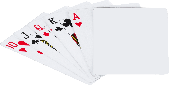 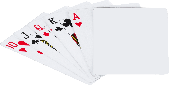 Castletownbere Youth Theatre ‘Exploration through movement in drama’ workshop  March 20th at Scoil and Chroi Ro Naofa 6-8pm. Age 10+                           To book: 083 1484494Castletownbereyt@gmail.comSinging for the Brain Wednesdays until Easter – Singing for the Brain has returned on Wednesdays from 2pm to 3.30pm. This national initiative brings together a friendly and supportive social group in a casual environment to enjoy company, songs, and music. There is plenty evidence to show how singing is good for our brain, and also for our general health and wellbeing. For more information call the Centre at 027 70998.Beara Community Gathering:  We are inviting the older people in our community to come along to the Beara Community Gathering at the Berehaven Lodge, Castletownbere on March 22nd at 12.30pm. Join us and others from your community in enjoying a delicious three-course meal, live music, dancing, and a fun raffle. The cost is €10 per head and transport to and from the venue is available on request. Please book your place by contacting Liz at Beara West Family Resource Centre on 027 70998 or Ann-Maire at The Caha Centre on 027 60909. Services for Older People Our services for older people in our community include meal deliveries on Thursdays, with locally prepared meals costing €5; arranging monitored personal alarms which offer reassurance and peace of mind for individuals living alone; and regular social phone calls to keep people in touch with the community. If you, or someone you know, might benefit from any or all of these services, please contact the Centre at 027 70998.Prayer for Lenten Simplicity:
Free me, Lord Jesus, from anything that obstructs my way to you. Clear away the clutter of petty grudges. Remove smudges of resentment and bitterness. Cleanse me of thoughts filled with anger, envy, or self-pity. Create space in my life for more kindness and less spitefulness, greater generosity and few self-centred needs, stronger compassion and weakened judgement of others.  Enlarge my heart with a spirit of gratitude this Lent, so that I recognize the simple gifts that lay in abundance all around me.
In your sacred name, I pray.MarchThursday 07th MarCahermoreMass for the people of the Parish Friday 08th MarAllihiesMaeve O’Sullivan, Glenera, remembering her parents Owen & Mary & Cyril her brotherSaturday09th MarAllihies5th & 6th Class Confirmation Enrolment  Service MarchThursday14th MarCahermoreJulia & Joseph O’Sullivan CloghaneFriday15th MarAllihiesMass for the people of the ParishSunday17th Mar CahermoreJimmy O’Sullivan Ballinacarriga, remembering his daughter             Mary Farrell who died recently.